17.10.20. В целях реализации плана мероприятий по профилактике наркомании и табакокурения среди несовершеннолетних  представитель духовного отдела просвещения управления г.Махачкалы Абдулатипов К.А. и Рамазанов С.М.  провели  беседу по темам  «Жизнь без наркотиков», «Наркотики и их последствия».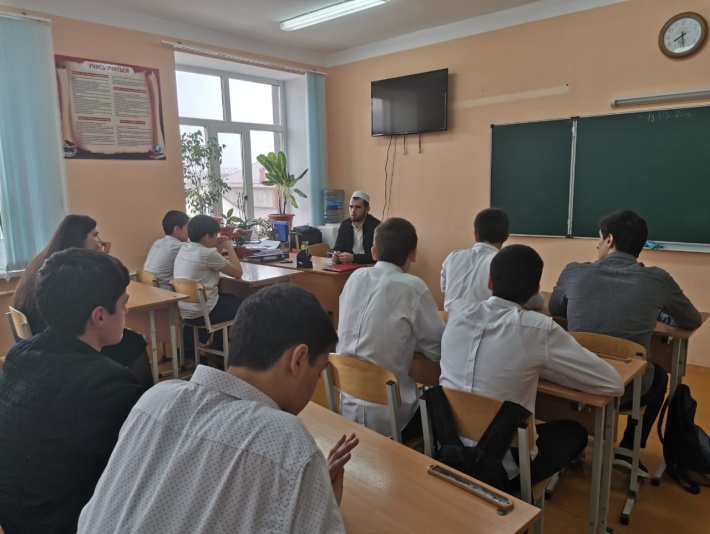 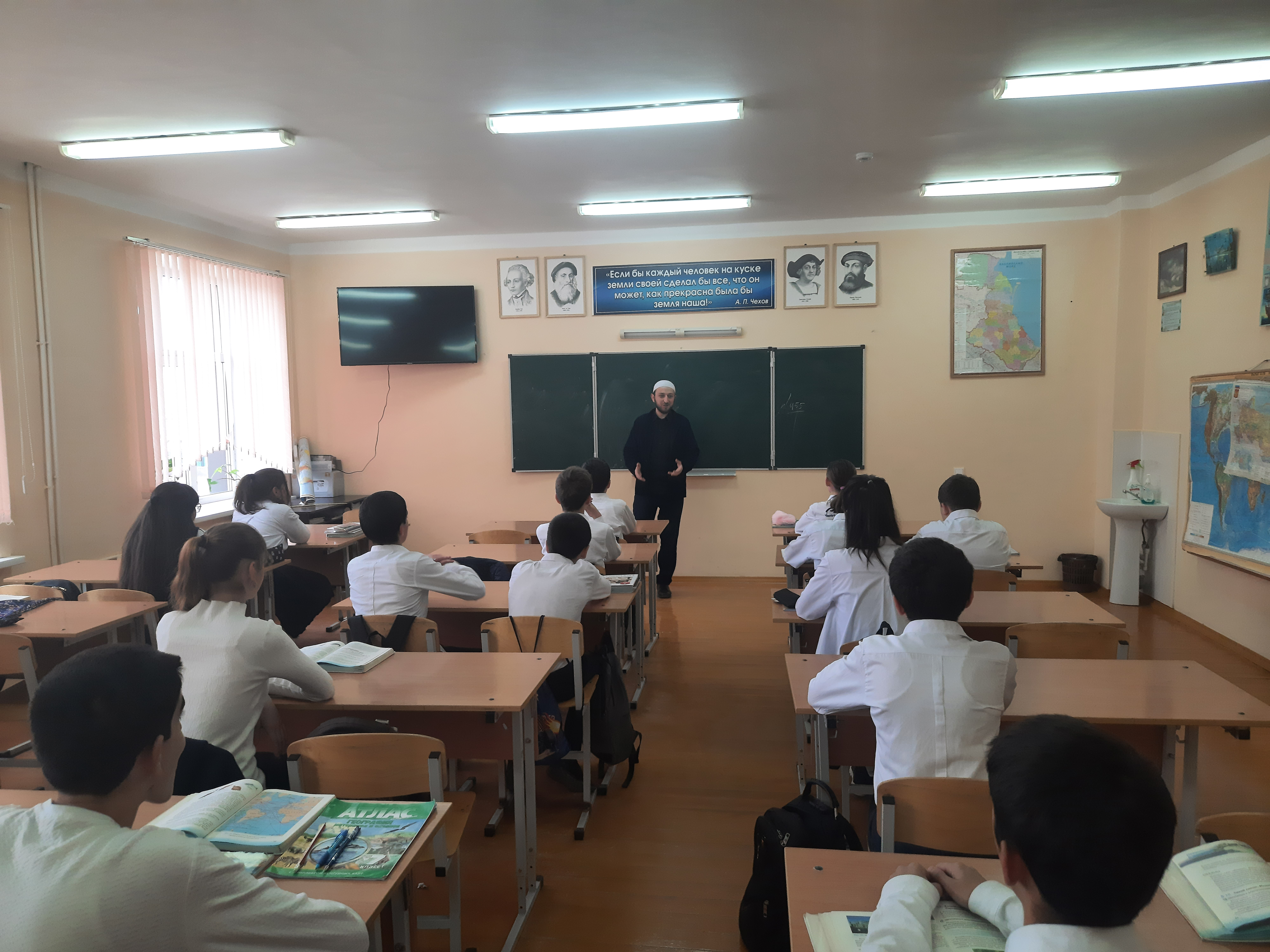 